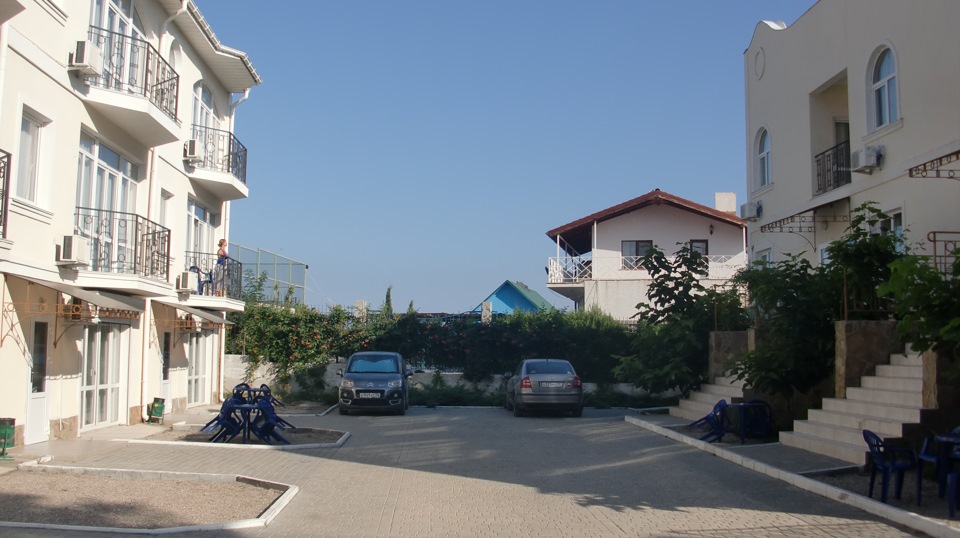 ПАРКОВКАПарковка предоставляется бесплатно входит в стоимость услуг проживания.Здания отеля расположены так, что Гости могут свои автомобили парковать непосредственно на территории около здания в котором они проживают. Сама территория отеля огорожена и охраняется круглосуточно. Охранник в любое время, когда Вам необходимо выехать откроет ворота  и Вы свободно выедете.